ЗВІТ ПРО ВИКОНАННЯ КОШТОРИСУза IV квартал 2020 року 	 02146280 Управління освіти адміністрації Основ'инського району Харківської міської ради(код та ЄДРПОУ та найменування бюджетної установи) 	м. Харків	 	(найменування міста, району, області)Вид бюджету	бюджет Основ’инського району м. Харкова 	код та назва відомчої класифікації видатків та кредитування бюджету	06 Управління освіти адміністрації Основ'инського району Харківської міської ради     	(код та назва програмної класифікації видатків та кредитування місцевих бюджетів (код та назва Типової програмної класифікації видатків та кредитування місцевих бюджетів)	0611010 "Надання дошкільної освіти" 	 	 Комунальний  заклад  "Дошкільний навчальний заклад (ясла-садок)  комбінованого типу ЛГ»96 Харківської міської ради" 	Усього на рік(Грн)Найменування	КодРАЗОМкласифікації видатків та кредитування бюджету, класифікації кредитування бюджету)X	к к	к к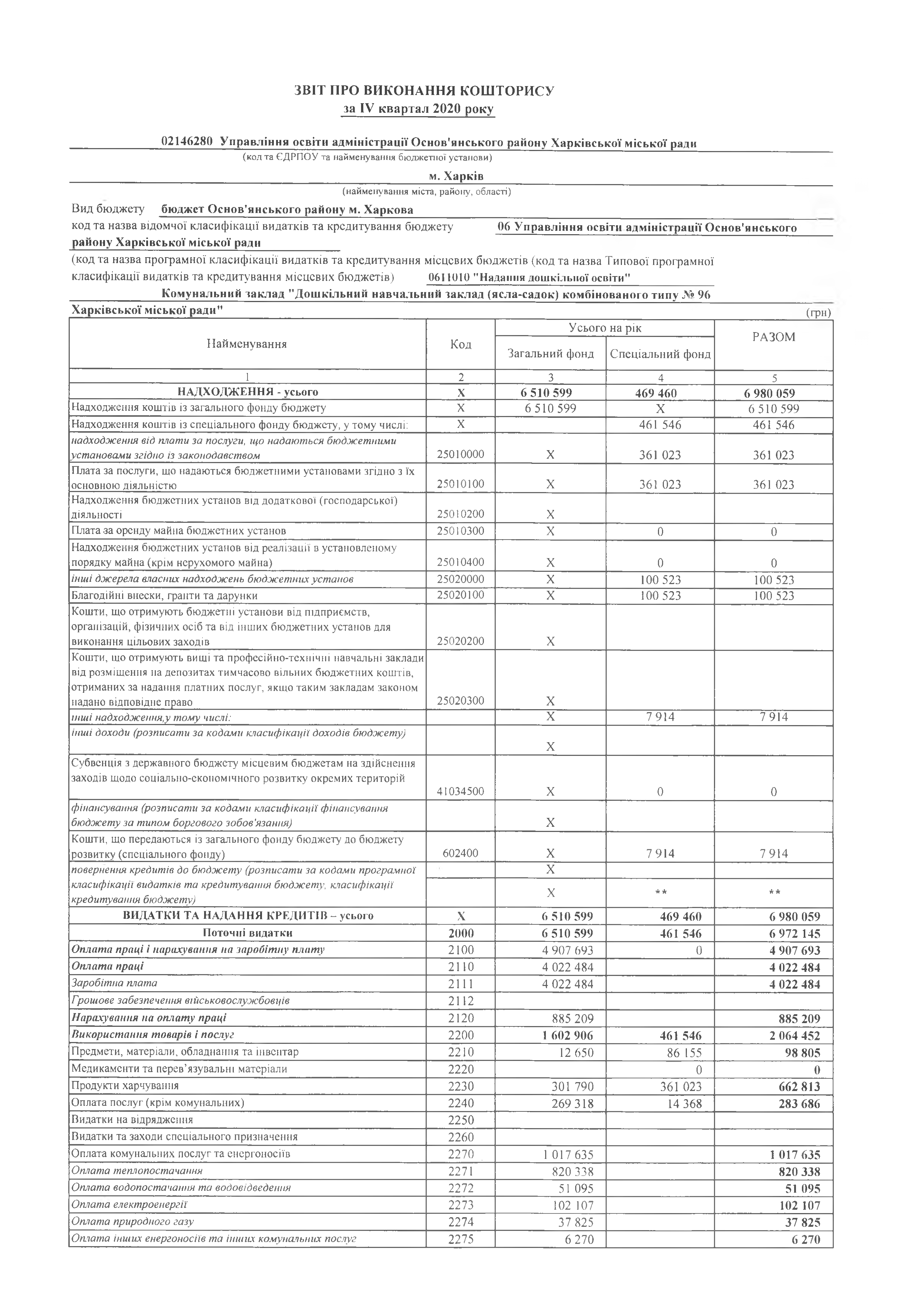 Начальник Управління освіти адміністрації Основ'янського району Харківської міської радиА ІХ А Л У '/(підпис)О.С. ІІижник(ініціали і прізвище)Т.І. Іголкіна(ініціали і прізвище)ідповідно до класифікації кредитування бюджету та не враховується у рядку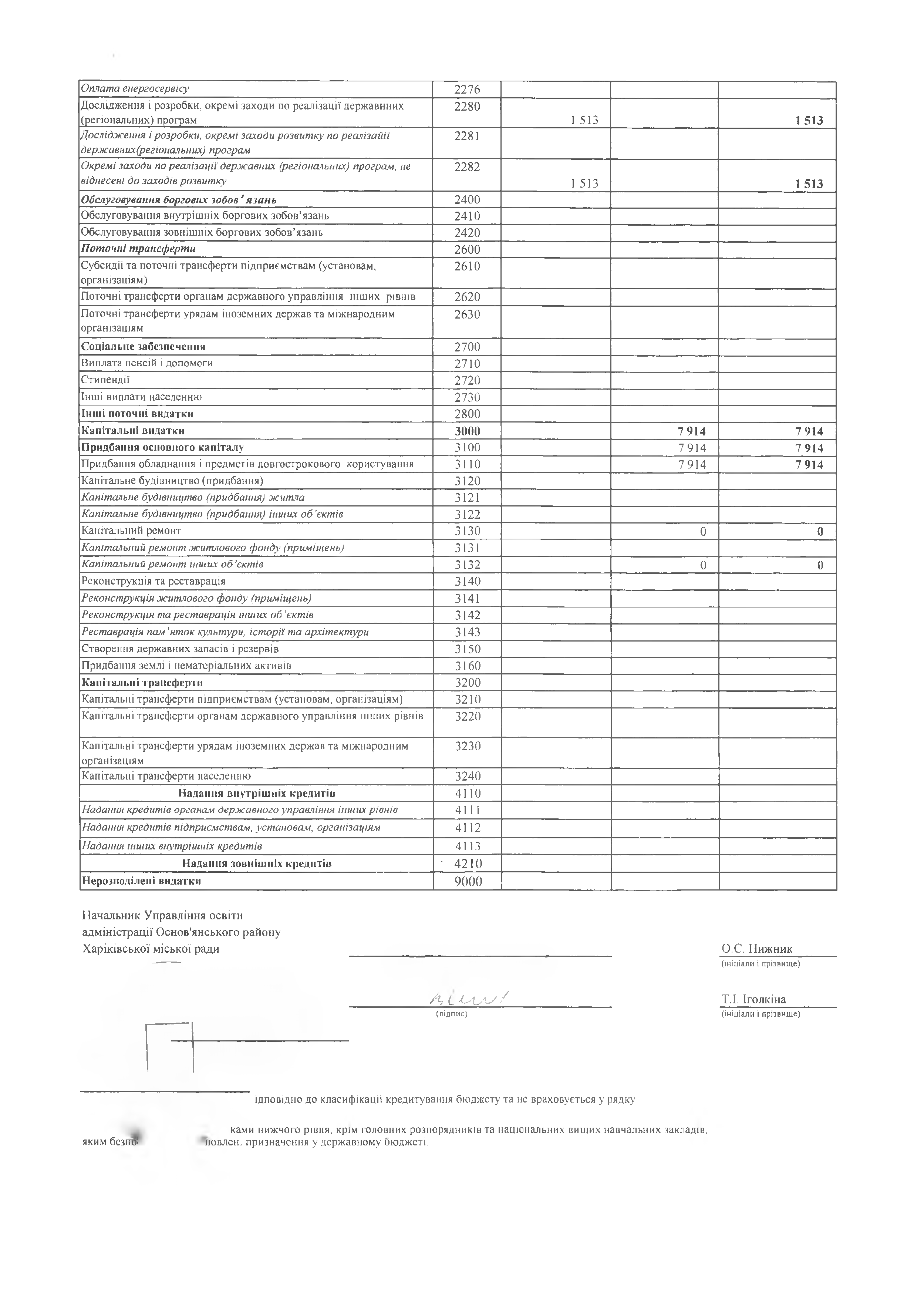 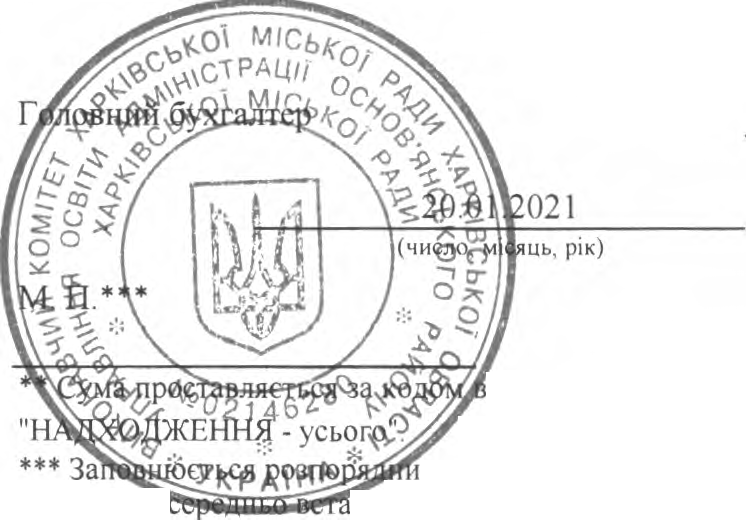 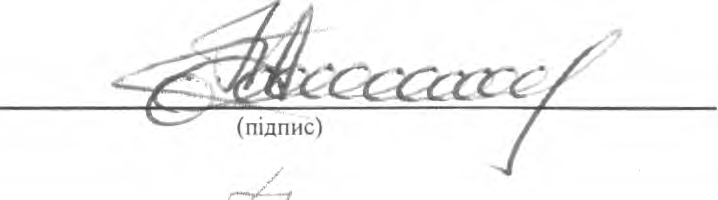 яким безпоіками нижчого рівня, крім головних розпорядників та національних вищих навчальних закладів, ловлені призначення у державному бюджеті.ВИДАТКИ ТА НАДАННЯ КРЕДИТІВ - усьогоX6 510 599469 4606 980 059Поточні видатки20006 510 599461 5466 972 145О плат а праці і нарахування на заробіт ну плат у21004 907 69304 907 693О плат а праці21104 022 4844 022 484Заробітна   плата21114 022 4844 022 484Грошове   забезпечення    військовослуж бовців2112Н арахування па оплат у праці2120885 209885 209Використ ання товарів і послуг22001 602 906461 5462 064 452Предмети, матеріали, обладнання та інвентар221012 65086 15598 805Медикаменти та перев’язувальні матеріали222000Продукти харчування2230301 790361 023662 813Оплата послуг (крім комунальних)2240269 31814 368283 686Видатки на відрядження2250Видатки та заходи спеціального призначення2260Оплата комунальних послуг та енергоносіїв2270 .1 017 6351 017 635Оплата     теплопостачання2271820 338820 338Оплата   водопостачання  та   водовідведення227251 09551 095Оплата     електроенергії2273102 107102 107Оплата   природного   газу227437 82537 825Оплата інших енергоносіїв та   інших комунальних  послуг22756 2706 270Оплата     еиергосервісу2276Дослідження і розробки, окремі заходи по реалізації державнних (регіональних) програм2280Дослідження і розробки, окремі заходи по реалізації державнних (регіональних) програм1 5131 513Дослідж ення і розробки,   окремі заходи розвит ку по реалізаціїдержавних(регіональних)      програм2281Окремі заходи по реалізації держ авних (регіональних) програм, не віднесені до заходів розвитку2282Окремі заходи по реалізації держ авних (регіональних) програм, не віднесені до заходів розвитку1 5131 513Обслуговування боргових ю бов ’ я за н ь2400Обслуговування внутрішніх боргових зобов’язань2410Обслуговування зовнішніх боргових зобов’язань2420П от очні трансферти2600Субсидії та поточні трансферти підприємствам (установам, організаціям)2610Поточні трансферти органам державного управління інших рівнів2620Поточні трансферти урядам іноземних держав та міжнародним організаціям2630Соціальне забезпечення2700Виплата пенсій і допомоги2710Стипендії2720Інші виплати населенню2730Інші поточні видатки2800Капітальні видатки30007 9147 914Придбання основного капіталу310079147 914Придбання обладнання і предметів довгострокового користування311079147 914Капітальне будівництво (придбання)3120Капітальне  будівництво   (придбання)   ж итла3121Капітальне  будівництво   (придбання)   інших об ’єкт ів3122Капітальний ремонт313000Капітальний ремонт ж итлового фонду (приміщень)3131Капітальний ремонт інших о б ’єктів313200Реконструкція та реставрація3140Реконструкція ж итлового фонду (приміщень)3141Реконструкція та реставрація інших об 'єктів3142Реставрація пам 'яток культури, історії та архітектури3143Створення державних запасів і резервів3150Придбання землі і нематеріальних активів3160Капітальні трансферти3200Капітальні трансферти підприємствам (установам, організаціям)3210Капітальні трансферти органам державного управління інших рівнів3220Капітальні трансферти урядам іноземних держав та міжнародним організаціям3230Капітальні трансферти населенню3240Надання внутрішніх кредитів4110Надання  кредитів органам   держ авного управління  інших рівнів4111Надання   кредитів   підприємствам,   установам,   організаціям4112Надання   інших   внутрішніх   кредитів4113Надання зовнішніх кредитів’ 4210Нерозподілені видатки9000